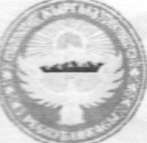 кыргыз республикасы москва району александровка айыл аймагынын александровка айылдык кенеши кыргызская республика московский район александровский айылный кенеш александровского аймакаПОСТАНОВЛЕНИЕсессии Кецсша Алексанлровского айылного аймака XXVIII созываот Itf-O0/ 2018 года № I *О передвижке ассигнований.Заслушав информацию завед> юшен ФЭО Трусковой Т.А «О недостаточности денежных средств»,по проекту Мерсико « Приобретении кухонного инвентаря Х1Я горячего питания», Александровской школе им.Арзи Исмаева .Александровского а/о».Кенеш Александровского айыльного аймака П оста но вл я ет:I. Передвинуть ассигнования с раз-ела. 0911 «Дошкольное образование»» состатьи 22154900 «Прочие pi. связанные с оплатой прочих услуг услуги» - 90,0 (девяносто тыс>.-. с : ч на газдел:70921 «Среднее обра>оь^-_*:е -л	22221 100 «Приобретениеоборудования и матсг s» - .. девяносто тысяч) сом.2. Контроль над исполнением давил» постановления возложить на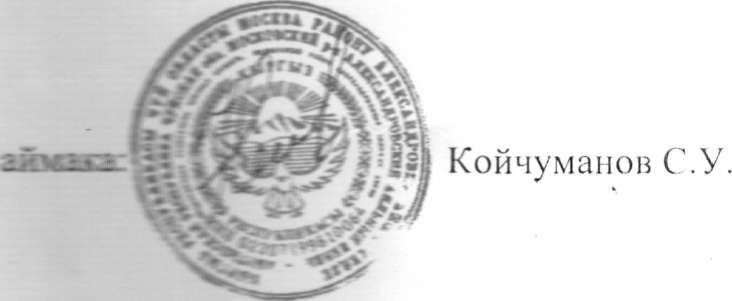 председателя бюджетной комаосаш Александровского айыльного Кенеша Р.Ягузова.Председатель Кенеша Александровского айыльного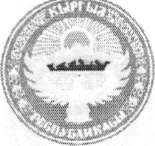 кыргыз республикасы москва району ■члександровка айыл аймагынын александровка айылдык кенешикыргызская республика московский район александровский айылный кенеш александровского айылного аймакаПОСТАНОВЛЕНИЕсессии Кецеша Александровского айылного аймака XXVIII созыва/Ч	2018 года № *>STО передвижке ассигнованийЗаслушав информацию заведующей ФЭО Трускова Т.А. «О передвижки денежныхсредств »Кенеш Александровского айыльного аймакаПОСТАНОВЛЯЕТ:1 Передвинуть ассигнования с раздела 70911 «Дошкольное образование» со статьи 22211100 (расходы на текущий ремонт зданий и помещений) в сумме 68 500 (шестьдесят восемь тысяч пятьсот) сом на раздел 70911 «Дошкольное образование» на статью 311 13290 (приобретение и строительство прочих сооружений) в сумме 68 500 (шестьдесят восемь тысяч пятьсот) сом.1 Передвинуть ассигнования с раздела 70911 «Дошкольное образование» со статьи 22211100 (расходы на текущий ремонт зданий и помещений) в сумме 11 500 (одиннадцать тысяч пятьсот) сом на раздел 70911 (Дошкольное образование) на статью 22221200 (прочие приобретение для хоз. целей) в сумме 11 500 (одиннадцать тысяч пятьсот) сом.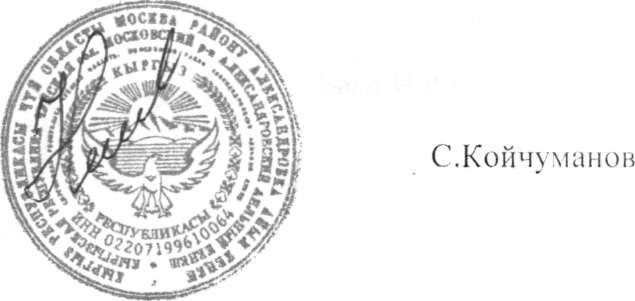 I Контроль над исполнением данного постановления возложить на председателя бюджетной комиссии Александровского айылного Кенеша Р. Ягузова.Председатель Кенешаслс^ндровского айылного аймака:кыргызская республика московский район александровский айылный кенеш александровского аймакаПОСТАНОВЛЕНИЕ сессии Кенеша Александровского айылного аймака XXVIII созываот о <b 2018 года № 31О передвижке ассигнований.Засл\тав информацию главы Баги И.Ю «О недостаточности денежных средств», на со-финансирование проекта по АРИСу, «Ремонт водопоя урочище •Сл—ка-С\у .Александровского а/о».Кенеш Александровского айыльного аймака Постановляет:Передвинуть ассигнования с раздела 70111 «Исполнительный и законодательный орган»» со статьи 22211100 «Текущий ремонт зданий и помещений» - 175850 (сто семьдесят пять тысяч восемьсот пятьдеся т) сом на раздел: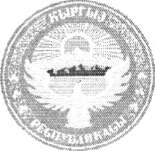 кыргыз республикасы москва р айону александровка айыл аймагынын александровка айылдык кенеши70429 «Прочие услуги сельского хозяйства» на статью 2221 1200 «Расходы на текущий ремонт сооружений» - 175850(сто семьдесят пять тысяч восемьсот пятьдесят) сом. 1. Контроль над исполнением данного постановления возложить на ~гедседателя бюджетной комиссии Александровского айыльного Кенеша Р-Ягчзова.Председатель Кенеша Александровского айыльного аймака: /jJI'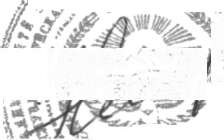 щ , Ш'Д/^йчуманов С.Уу*.* -з ^Ща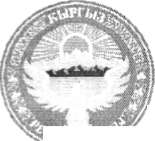 АНЫЛ АЛЕКСАНДРОВКАКЫГГЫ? ГЕСПУКЛНКЛСЫкыргызская республика московский район александровский айылный кенеш александровского аймакаПОСТАНОВЛЕНИЕ и Кенеша Александровского айылного аймака XXVIII созываГ' I'-'IS года№ J СО передвижке ассигнований.информацию заведующей ФЭО Трусковой Т.А «О недостаточности средств», на со-финансирование проекта по АРИСу, «Покупка погрузчика».Кенеш Александровского айыльного аймака Постановляет:двинуть ассигнования с раздела 70629 «Прочие жилищные и льные услуги»» со статьи 22211200 «Текущий ремонт зданий и	сннй» - 540,0 (пятьсот сорок) тыс. сом на раздел:70429 «Прочие услуги сельского хозяйства» на статью 31121290 ■Приобретение прочих транспортных средств», - 540,0(пятьсот сорок) тыс. сом с 3квартала на 3квартал."ередвинуть ассигнования с раздела 70921 «Среднее образование» со статьи 31112320 «Капитальный ремонт институционных зданий»- 135.0 (сто тридцать пять)тыс.сом на раздел: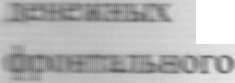 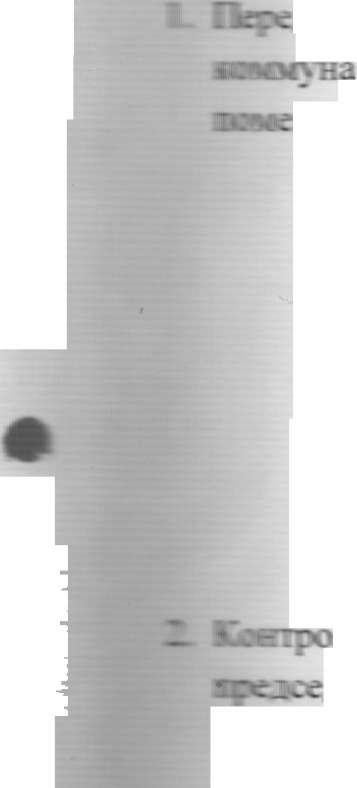 "0429 «Прочие услуги сельского хозяйства» на статью 31121290 Приобретение прочих транспортных средств»-135,0 (сто тридцать лятьггыс.сом с Зквартала на Зквартал ль над исполнением данного постановления возложить на Догеля бюджетной комиссии Александровского айыльного Кенеша РЛг*зова.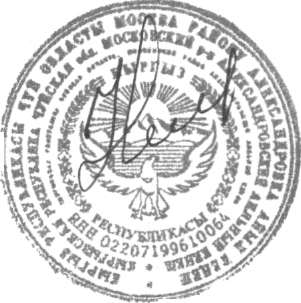 гдеедзтель Кенеша Аийссзнлровского айыльного аймака:!Койчуманов С.У.еыл ы3 респ > блик асы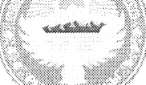 району uhhc %ндровка айыл «йч%1 ынын александровка «■ы.1дык кенеши кыргызская республика московский район александровский айылный кенешалександровского айылного аймакаПОСТАНОВЛЕНИЕсессии Кенеша Александровского айылного аймака XXVIH созываш SS * 2018 года № Z 9О передвижке ассигнованийЯкэ>ь»аа информацию заведующей ФЭО Трускова Г.А. «О передвижки денежныхКенеш Александровского айыльного аймакаПОСТАНОВЛЯЕТ:1ерелвинуть ассигнования с раздела 70111 «Исполнительный и законодательный орган» со статьи 22141100 (бензин) в сумме 16 400 (шестнадцать тысяч четыреста) сом на статью 22122900 (прочие услуги связи) в сумме 16 400 (шестнадцать тысяч четыреста) сом с 3 квартала на 3 квартал.II Передвинуть ассигнования с раздела 70111 «Исполнительный и законодательный ■орган» со статьи 22141 100 (бензин) в сумме 70 000 (семьдесят) тыс.сом на раздел '-2" (среднее образование) на статью 22221200 (прочие приобретение для хоз. 	Ул ) в сумме 70 000 (семьдесят) тыс.сом с 3 квартала на 3 квартал.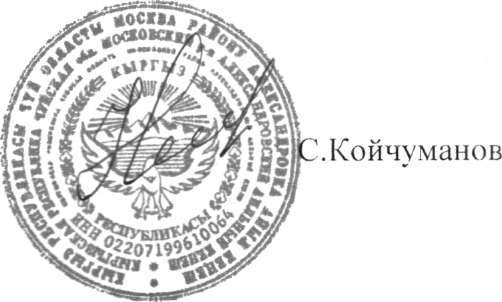 щ Контроль над исполнением данного постановления возложить на председателя нэводжетной комиссии Александровского айылного Кенеша Р. Ягузова.«гель Кенешалровского айылного аймака:ПОСТАНОВЛЕНИЕ сессии Кенеша Александровского айылного аймака XXVIII созываЖ si 2018 года № <Ю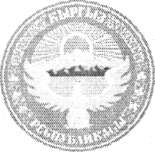 республик асы району шдровка айылн александровка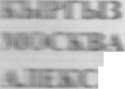 кыргызская республика московский район александровский айылный кенеш александровскогоО пережвижке ассигнований.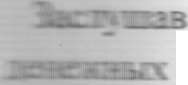 информацию заведующей ФЭО Трусковой Т.А «О недостаточности средств».Кенеш Александровского айыльного аймака. Постановляет: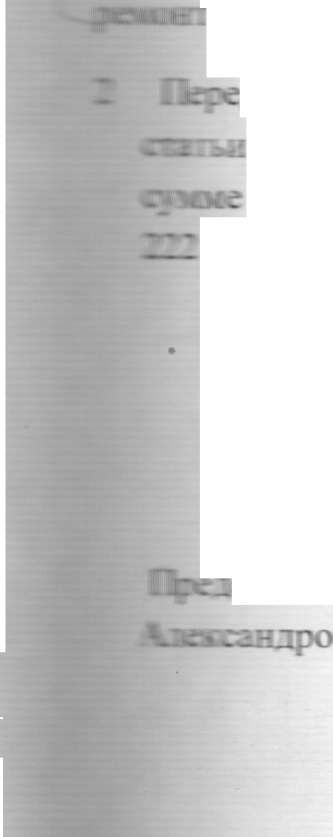 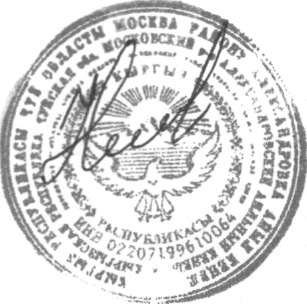 седатель Кенешавского айыльного аймака:Койчуманов С YПередвинуть ассигнования с раздела 70911 «Дошкольное образование» <в статьи 22211100 « Текущий ремонт зданий и помещений» 650,0( ■шестьсот пятьдесят) тысяча сом на раздел:— ~ -1". Среднее образование—570,0(пятьсот семьдесят тыс) сом на 1111100 « Текущий ремонт зданий и помещений». - 11Аппарат—80,0(восемьдесят тыс)сом на статью 22211100 «текущий У12НИЙ и помещений»двинуть ассигнования с раздела 70921 «Среднее образование» со 31113290 (приобретение и строительство прочих сооружений) в 2~0.0(двести семьдесят) тыс.сом на раздел 70921 на статью 11100 - Текущий ремонт зданий и помещений».шггыз ресг1> ьликлсы чосш районукса.ндровка айыл ihk\[ ынын александровка UtbLUblK КЕНЕШИ кыргызская республика московский район александровский айылный keheijj александровского айылного аймакаПОСТАНОВЛЕНИЕсессии Кенеша Александровского айылного аймака XXVIII созыва10 Об. 2018 года №О передвижке ассигнованийинформацию заведующей ФЭО Трускова Т.А. «О передвижки денежныхКенеш Александровского айыльного аймака ПОСТАНОВЛЯЕТ:1. . •. вянуть ассигнования с раздела 70921 «Среднее образование» со статьи 2221! 100 (текущий ремонт зданий и помещений) в сумме 240,0 (двести сорок) тыс. сим с 4 квартаза на 3 квартал. ИЦрмаинугь ассигнования с раздела 70921 «Среднее образования» со статьи J	(приобретение и строительство прочих сооружений) в сумме 20,0НЦшкшать) тыс. сом с. 4 квартала на 3 квартал.Нкрсдвннуть ассигнования с раздела 70629 «Прочие жилищные и коммунальные лги со статьи 22211200 (текущий ремонт сооружений) в сумме 260,0 (двести яс гъ ;есят) тыс. сом с 3 квартала на 4 квартал.юль над исполнением данного постановления возложить на председателя сетной комиссии Александровского айылного Кенеша Р. Ягузова.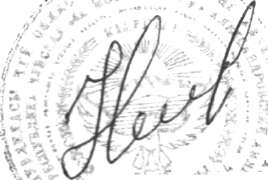 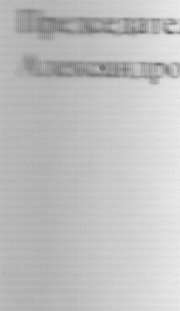 ль Кенеша«екого айылного аймака:С.Койчуманов